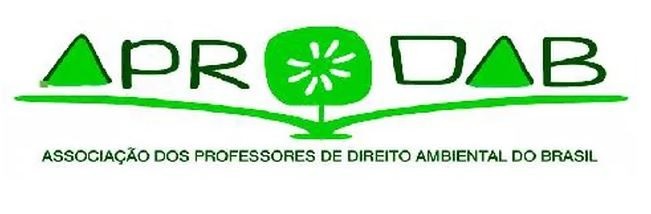 FORMULÁRIO INSCRIÇÃO DE ASSOCIADONOME, NACIONALIDADE, NATURALIDADE, nascid_ no dia ___, CPF ___, residente e domiciliad_ na Rua ___, n. ___ - CEP - CIDADE/UF (endereço para o qual deverão ser remetidas todas as correspondências), telefone (DDD)___, WhatsApp (DDD)____, e-mail ____, vem requerer minha inscrição nos quadros da Associação dos Professores de Direito Ambiental do Brasil.Declaro que concordo com os princípios e objetivos estatutários da entidade. Tanto na atuação docente como na extra-acadêmica utilizo meus conhecimentos de direito ambiental em prol da defesa da vida, da qualidade de vida e do meio ambiente.Com relação à minha condição de professor/a, declaro que exerço (ou exerci) o magistério de Direito Ambiental junto à(s) Faculdade(s) ________.A minha qualificação acadêmica e produção científica encontram-se relacionadas na Plataforma Lattes, link: http://lattes.cnpq.br/xxxx.Indico, a título de referência, os nomes dos seguintes professores associados à APRODAB:01.02.(Indicar dois nomes dentre os associados relacionados neste link)Termos em queP. Deferimento.Cidade, dataAssinatura​